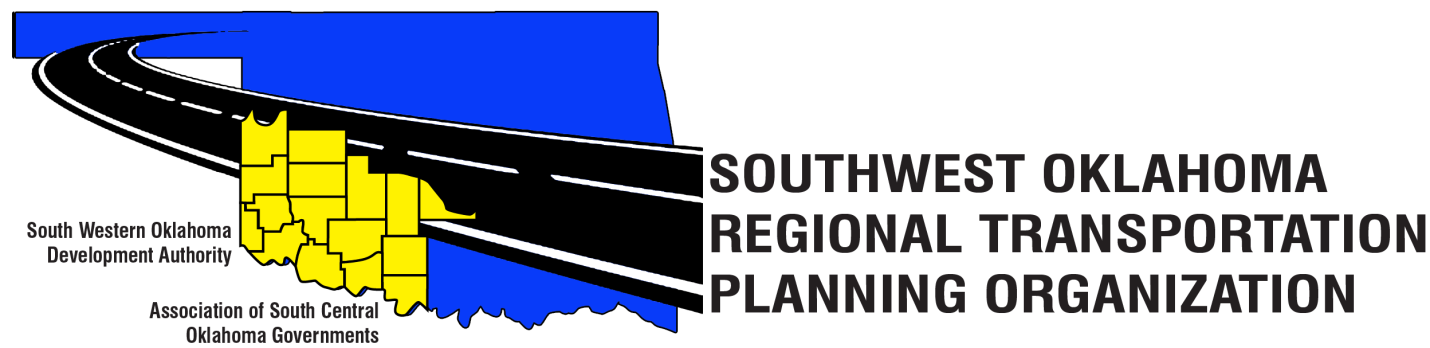 SORTPOTechnical Committee MinutesFebruary 15, 201810:00 a.m.Representing SORTPO:Julie Sanders, ConsultantLisa Lam, Shelby Templin, Laura Chaney - ODOT RTPO Coordinator1.	Call to Order: 	Meeting called to order by Becky Cockrell, SORTPO Director.2.	Roll Call – Introductions:	Becky Cockrell, SORTPO Director - quorum declared3.	Introduction of Guests	Christy Elkins, Chickasha Economic Development Council 4.	Approval of Minutes:  Motion to approve meeting minutes for January 18, 2018 was made by John Sheppard and second by Elesia Church. Motion Passed5.  Discuss and consider recommendation to SORTPO PolicyThe Tech. Committee review and discussed all recommendation presented in Chapters 1 and 2 of the 2040 Grady, Kiowa, McClain and Washita County LRTP.  The Tech Committee also made recommendation for the 2040 population projections for Grady, Kiowa, McClain and Washita County. All recommendations will be presented to the Policy Board for their approval at the next Policy Board meeting. 6.	Reports and Comments 	Becky Cockrell reported that SORTPO has been invited to speak at the Grady Co. Health Coalition meeting on February 21st at Chickasha, OK. SORTPO has agreed to speak at this event with the understanding that they will be able to further collect survey data on Grady Co. while present at the event. 	Ms. Cockrell asked the Tech. Committee to change the date of the next scheduled SORTPO Tech Committee meeting from March 8, 2018 to March 15, 2018. The Tech. Committee has approved the request to change meeting date.7.	Adjourn 	Motion to adjourn meeting was made by Lee Litterell and seconded Elesia Church.Motion passed. ATTEST:__________________________________                               (Chairman)	                                                                           Western Technology CenterRed River Technology CenterAdult Education Bldg 621 Sooner Dr.JDM Business Center, Rm B113Burns Flat, OK 73624Duncan, OK 73533Technical Committee MembersP/ATechnical Committee MembersP/ALarry AdlerPJim MasonPBryce BohotAKevin OuelletteAElesia ChurchPJohn SheppardPBecky Cockrell     PCole VonfeldtPSteve KellyPBasil WeatherlyPLee LitterellP